Интересные факты о книгах   Как говаривал один киногерой,            есть ли жизнь на Марсе, науке доподлинно неизвестно. А вот книги на Марсе точно есть. Именно их в 2008 году привез с нашей планеты зонд Феникс, высадившийся в районе Северного полюса. Для подарка Марсу были выбраны шедевры научной фантастики: конечно, не в книжно-страничном, а в цифровом варианте.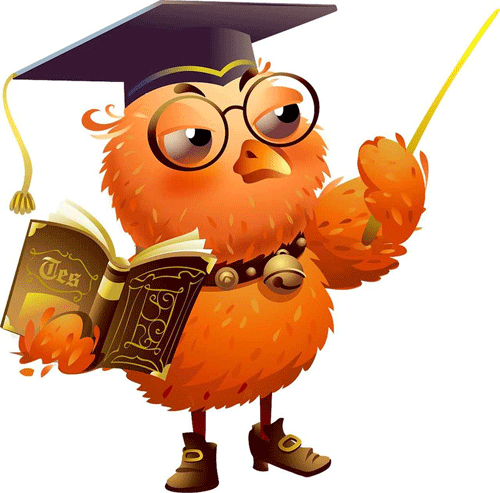      Сегодня легко можно собрать огромную библиотеку в одном цифровом устройстве и взять ее куда угодно. А вот персидскому визирю Абдулу Исмаилу приходилось куда сложнее. Большой любитель чтения, он всегда возил за собой всю коллекцию своих книг. Четыре сотни верблюдов тащили на себе более ста тысяч книжных томов.     В крошечной по сравнению с Соединенными Штатами Исландии выходит в четырежды больше книг. Что ж, предложение есть там, где имеется спрос…   Писатели всего мира жутко боятся попасть в коллекцию итальянца Рио Козелли, ведь этот книголюб известен как собиратель самых нудных книг. Один из соотечественников Рио, узнав, что к коллекционеру попали все его поэтические сборники, даже попытался совершить суицид.   Надеюсь, если Вы коллекционируете книги, то только полезные и захватывающие! И поэтому от Вашей коллекции авторы книг и друзья будут скорее в восторге нежели в депрессии.